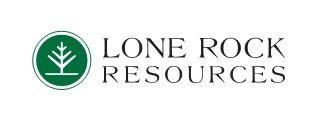 Forest Engineer & Road Administrator Job OpeningsLone Rock Resources, an innovative privately held timber company with lands located across Southwestern Oregon, is seeking a highly motivated Forest Engineer and Road Administrator. Lone Rock operates within Coos, Curry, Douglas, Jackson, Josephine, and Lane Counties. The successful candidate(s) will have the opportunity to work from one of our Roseburg, Myrtle Point, or Central Point offices.Lone Rock is seeking a Forest and/or Civil Engineering graduate who is able to thrive in a productive team environment. Candidates with experience in road layout, property line surveying, road contract administration, and/or logging are preferred, but not required. Job duties include, but are not limited to; engineering of road and logging systems, optimization of harvest unit layout, road construction contract administration, infrastructure design, crossing plat submissions, and property line surveying. Experience with CAD, GIS, Traverse PC, RoadEng, and Microsoft Office Suite is preferred. The job requires a combination of field and office work.Lone Rock is also seeking a Forestry graduate, preferably with a background in Engineering. Candidates with experience in road layout, road contract administration, and/or logging are preferred, but not required. Job duties include, but are not limited to; layout of road and logging systems, optimization of harvest unit layout, road construction contract administration, infrastructure design, crossing plat submissions, and road inventory. Experience with CAD, GIS, and Microsoft Office Suite is preferred. The job requires a combination of field and office work.For job applications and additional job position details, please see the Lone Rock website at https://www.lonerockresources.com/careers/.Wages DOE. Lone Rock offers exceptional benefits including medical, dental, and vision coverage, 401(k) and profit sharing, paid vacation and holidays, a company vehicle, and more.To apply please submit a cover letter and resume by February 3rd, 2023 to:Lone Rock ResourcesAttn:  Andrea Kellomakellom@lrtco.com541-673-0141 Ext. 300Please direct questions regarding details for this position to:Weston Addingtonwaddington@lrtco.com	541-673-0141 Ext. 356